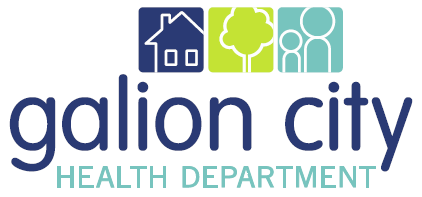 2024 Board of Health Meeting DatesAll meetings begin at 5:00 pm and are located at the Galion City Health Department, unless noted otherwise January 9, 2024February 13, 2024March 12, 2024April 9, 2024May 14, 2024June 11, 2024July 9, 2024August 13, 2024September 10, 2024October 8, 2024November 12, 2024December 10, 2024Please mark your calendars!  